I hereby GIVE NOTICE that I have the following disclosable pecuniary interests (DPI's) and other interests as are required to be registered by your Council's Code of Conduct and Regulations.DISCLOSABLE PECUNIARY INTERESTSThese are interests if they are of a description specified in regulations made by the Secretary of State and either it is vour interest or your partner's interest (partner means spouse or civil partner, a person with whom you are living as husband or wife, or a person with whom you are living as if you are civil partners) within the following descriptions:(Please state NONE where appropriate and do not leave boxes blank)OTHER REGISTRABLE INTERESTSThese interests are what your Council has determined should be entered into their Council's register of interests (Localism Act 2011, Part 1, Chapter 7, Section 28 (2)).(Please state NONE where appropriate and do not leave boxes blank)SENSITIVE INTERESTS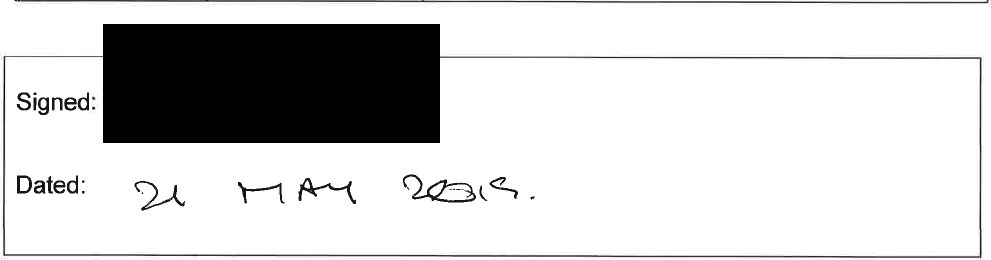 NotesCompleting the NotificationIn addition to the important notes detailed at the beginning of the notification form, the following guidance notes may help you to complete your notification.You should complete the register with sufficient detail to identify clearly what the interest is.Do not use abbreviations, initials or acronyms.You are personally responsible for the accuracy of the contents of the register. Please ensure you have checked the details of what you have declared.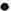 You are at risk of failing to comply with the Code of Conduct if an interest is not registered with sufficient clarity.Please mark 'none' on the register if you have no interest to register in any category. Do not leave boxes empty.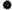 Ensure that you have checked and understood the definition of the disclosable pecuniary interests (DPI's).Offences and SanctionsThe Localism Act 2011 (Part I , Chapter 7, Section 34) introduces a number of offences that can be applied regarding non-disclosure of pecuniary interests by members.Any member suspected of having committed an offence under the Localism Act 2011 , will be referred to the Police.A member found guilty of an offence, is liable on summary conviction to a fine not exceeding level five of the standard scale. Details can be found on the following link: http://www.legislation.gov.uk/ukpga/1982/48/part/l Il/crossheading/introduction-ofstandard-scale-of-finesA member can also be disqualified for a period not exceeding five years from being or becoming a member or co-opted member of any authority.Offences can be brought forward within 12 months of the date of sufficient evidence being received. Proceedings will not be brought more than three years after the offence was committed or the last date a continuous offence was committed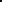 For office use onl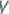 Name of Member: lease rint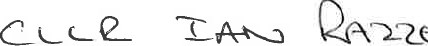 Address:		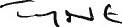 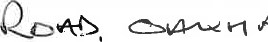 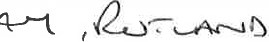 Postcode: I-ASParish Council:		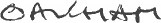 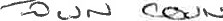 1.Any employment, office, trade, profession or vocation carried on for profit or gain. NOTE: Give a short description, including the name of your employer or the person who, or body which, appointed you to an office.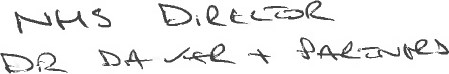 2.Sponsorship — any payment or provision of any other financial benefit (other than from the relevant authority) made or provided within the relevant period in respect of any expenses incurred by you in carrying out duties as a member, or towards the election expenses of you. NOTE: This includes any payment or financial benefit from a trade union within the meaning of the Trade Union and Labour Relations (Consolidation) Act 1992.Please disclose the amounts of any payments.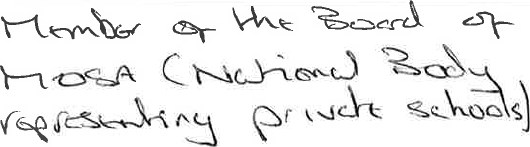 3.3.Contracts — any contract which is made between the relevant person (or a body in which the relevant person has a beneficial interest) and the relevant authority -(a)Under which goods or services are to be provided or works are to be executed; (b) and which has not been fully discharged. NOTE: State briefly the contractor and the subject and length of the contract. You do not need to disclose any financial details.Contracts — any contract which is made between the relevant person (or a body in which the relevant person has a beneficial interest) and the relevant authority -(a)Under which goods or services are to be provided or works are to be executed; (b) and which has not been fully discharged. NOTE: State briefly the contractor and the subject and length of the contract. You do not need to disclose any financial details.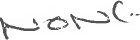 4.4.Land — any beneficial interest in land which is within the area of the relevant authority. NOTE: This includes the land relating to any property you own or rent, including your home, garages, allotments etc. State the address or brief description to identify it and whether you are the owner, lessee or tenant. You should include any property from which rent or mortgage payment is received.Land — any beneficial interest in land which is within the area of the relevant authority. NOTE: This includes the land relating to any property you own or rent, including your home, garages, allotments etc. State the address or brief description to identify it and whether you are the owner, lessee or tenant. You should include any property from which rent or mortgage payment is received.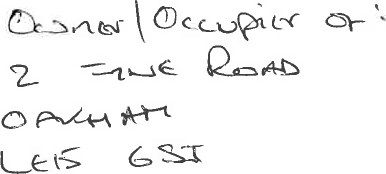 4.4.Land — any beneficial interest in land which is within the area of the relevant authority. NOTE: This includes the land relating to any property you own or rent, including your home, garages, allotments etc. State the address or brief description to identify it and whether you are the owner, lessee or tenant. You should include any property from which rent or mortgage payment is received.Land — any beneficial interest in land which is within the area of the relevant authority. NOTE: This includes the land relating to any property you own or rent, including your home, garages, allotments etc. State the address or brief description to identify it and whether you are the owner, lessee or tenant. You should include any property from which rent or mortgage payment is received.5.5.Licences — any licence (alone or jointly with others) to occupy land in the area of the relevant authority for a month or longer.NOTE: Please state the address or brief description to identify the land.Licences — any licence (alone or jointly with others) to occupy land in the area of the relevant authority for a month or longer.NOTE: Please state the address or brief description to identify the land.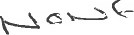 6.6.Corporate Tenancies — any tenancy where (to your knowledge) -(a)the landlord is the relevant authority; and(b) 	the tenant is a body in which the relevant person has a beneficial interest NOTE: Please state the address or brief description to identify the land and name the tenant.Corporate Tenancies — any tenancy where (to your knowledge) -(a)the landlord is the relevant authority; and(b) 	the tenant is a body in which the relevant person has a beneficial interest NOTE: Please state the address or brief description to identify the land and name the tenant.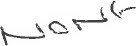 7.7.Securities — any beneficial interest in securities of a body where -that body (to your knowledge) has a place of business or land in the area of the relevant authority; andeither, i. the total nominal value of the securities exceeds E25,OOO or one hundredth of the total issued share capital of that body; or ii. if the share capital of that body is more than one class, the total nominal value of the shares of any one class in which the relevant person has a beneficial interest exceeds one hundredth of the total issued share capital of that class.NOTE: State the name of the body. The nominal value is the value on the face of the security and is not the value at the time of acquisition or its current market value. Securities held in the name others, but in which you or your spouse or civil partner have a beneficial interest are included. You do not need to disclose the amount of the interest.Securities — any beneficial interest in securities of a body where -that body (to your knowledge) has a place of business or land in the area of the relevant authority; andeither, i. the total nominal value of the securities exceeds E25,OOO or one hundredth of the total issued share capital of that body; or ii. if the share capital of that body is more than one class, the total nominal value of the shares of any one class in which the relevant person has a beneficial interest exceeds one hundredth of the total issued share capital of that class.NOTE: State the name of the body. The nominal value is the value on the face of the security and is not the value at the time of acquisition or its current market value. Securities held in the name others, but in which you or your spouse or civil partner have a beneficial interest are included. You do not need to disclose the amount of the interest.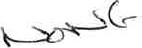 8. I am in a position of general control or management of the following bodies to which I have been appointed or nominated by the authority.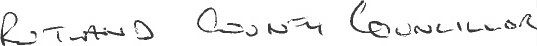 9. I am a member or hold a position of general control or management in the following bodies:i. exercising functions of a public nature; ii. directed to charitable purposes; or iii. one of whose principal purposes includes the influence of public opinion or policy (including any political party or trade union o (2.04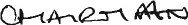 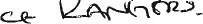 10 FOR RUTLAND COUNTYCOUNCIL MEMBERS TOCOMPLETE ONLY Any person or body from whom I have received a gift or hospitality with an estimated value of more than E50 by virtue of my office.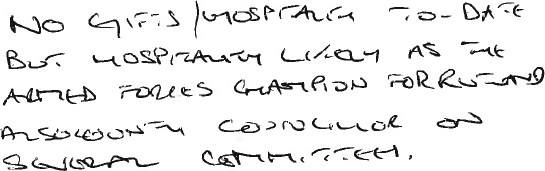 11.1 have the following/have no[delete as appropriate]Sensitive Interests as defined by section 32 Localism Act 2011 (an interest the nature of which is such that you, and the Monitoring Officer, consider that disclosure of its details could lead to you, or a person connected with you, being subject to violence or intimidationDate received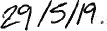 Signature of Monitoring Officer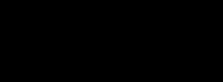 Date uploaded to websiteTerm of Office.Version no.